Уважаемый докладчик! Искренне благодарим за возможность и готовность выступить на Днестровской конференции, которая в этом году впервые проходит в он-лайн формате.Мы очень ценим Ваш опыт и с нетерпением ждем Вашей презентации. Мы стремимся к тому, чтобы все наши мероприятия проходили на высоких научном и техническом уровнях, поэтому предлагаем Вам следовать рекомендациям ниже, которые помогут провести Днестровскую конференцию максимально комфортно и эффективно как для Вас, так и для всех участников, а также избежать технических неполадок. Заранее обустройте для себя рабочее место, с которого Вы будете делать Ваш доклад.Важные элементы такого рабочего места перечислены ниже:Ноутбук или компьютер. Обратите внимание, что презентация доклада с телефона значительно ограничит возможности эффективного выступления. Мы рекомендуем по возможности не использовать телефон для презентации доклада. Наушники помогут участникам лучше Вас слышать и избежать эха. Хорошее освещение. Разместитесь напротив окна для того, чтобы дневной свет падал на Вас, либо используйте настольную лампу для освещения своего лица. Освещение спикера влияет на восприятие всего доклада, поэтому протестируйте заблаговременно, какой будет картинка Вашего выступления и позаботьтесь о том, чтобы Вы выглядели в наилучшем ракурсе. При необходимости подложите несколько книг под ноутбук так, чтобы камера находилась напротив Ваших глаз и Ваше лицо находилось прямо перед экраном, а не под углом к нему.Заранее поставьте для себя стакан с водой или кружку с чаем, чтобы при необходимости во время выступления иметь их под рукой.Место долно быть тихим, чтобы шум не помешал Вашему выступлению. Если соседи делают ремонт, заранее договоритесь с ними приостановить работы на время Вашего выступления.Проверьте заранее, установлена ли у Вас программа ZOOM. При необходимости она может быть скачана по ссылке: https://zoom.us/downloadПри подготовке презентации придерживайтесь таких правил: Один слайд - одна идея. Используйте шрифт размером не меньше 20. Следите за тем, чтобы цвет шрифта был контрастным по отношению к цвету фонта. Пожалуйста, вышлите Вашу презентацию в формате pdf не позднее, чем за сутки до начала конференции, на адреса anna.zhovtenko@osce.org,  vitalie.boico@gmail.com  и ilyatrom@mail.ru . Для того, чтобы поделиться экраном и демонстрировать свою презентацию, в нижней панели управления выберите «Share screen»/«Поделиться экраном». Потом выберите нужный файл. При необходимости, модератор встречи сможет демонстрировать презентацию во время Вашего выступления. После завершения конференции презентация, с Вашего разрешения, будет разослана всем участникам. 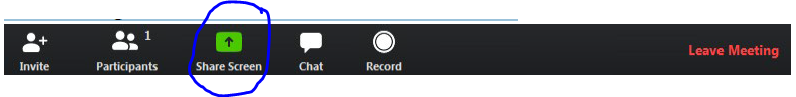 Обратите внимание, что конференция предполагает насыщенную выступлениями программу, поэтому очень важно придерживаться отведенного на Ваш доклад регламента. За 3 минуты до конца Вашего выступления модератор покажет в камеру табличку «3 мин.». В случае, если Вы превысите отведенное на Ваше выступление время, модератор устно сообщит Вам об этом. Если Вы не завершите выступление вовремя, модератор будет вынужден выключить Ваш микрофон. Если для Вашего выступления необходимо обеспечить интерактив, предлагаем Вам использовать функционал ZOOM, в частности “Annotate”/”Заметки”, “Vote”/”Голосование”, и другие. Со своей стороны, мы просим участников присылать свои вопросы в письменной форме в чат. В зависимости от содержания, они могут быть адресованы всем или только модераторам, либо кoму-то из участников.Для проведения технической настройки он-лайн встречи, тестирования звука, изображения и технических инструментов, просим Вас присоединиться к конференции за 20-30 минут до ее начала.  Просим обратить внимание, что на протяжении всей сессии, во время которой Вы будете выступать, мы просим Вас включить камеру, а микрофон держать выключенным и включать его только во время выступления, ответов на вопросы и обсуждения. Панель управления микрофоном и камерой выглядит так: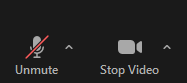 Надеемся, что Вы примите во внимание данные рекомендации и конференция пройдет, как всегда, на наивысшем уровне, несмотря на необычный (он-лайн) формат проведения в этом году. Ждем Вас 8 и 9 октября!Ссылки на конференцию, которые содержатся во втором письме (для участников конференции), выглядят так: Линк на конференцию (сессию)Номер:Пароль:С уважением,организаторы Днестровской конференции 2020